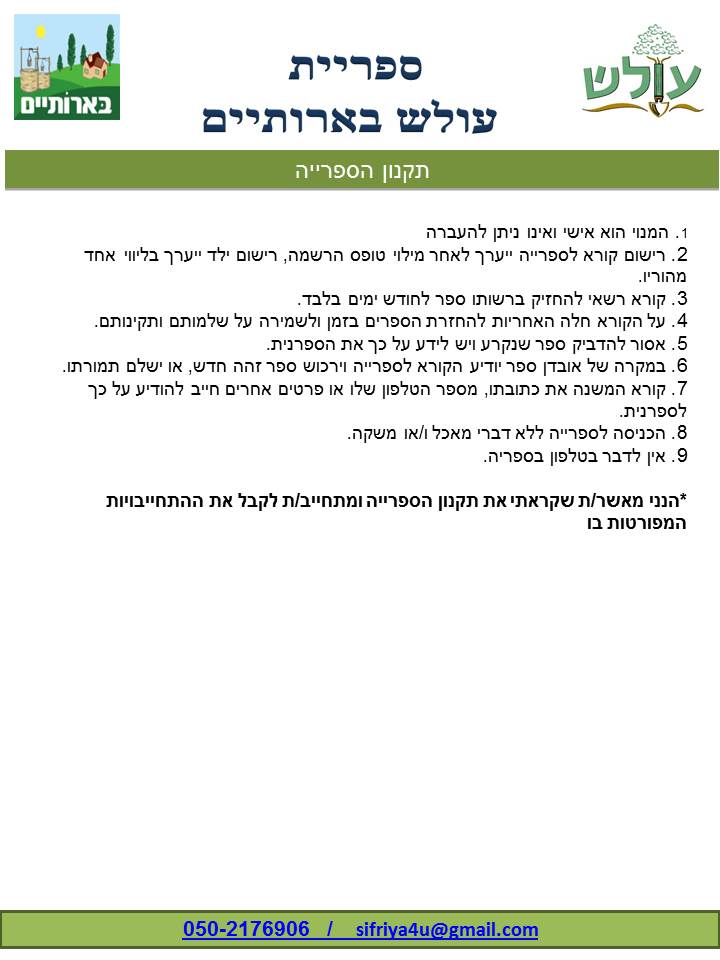 תאריך: ____________________                שם מלא : _________________                                 שמות  הקוראים :              (1) ________________ ת.ז    _____________    (2) _______________ ת.ז    _____________                    (3) ________________ ת.ז    _____________    (4)  _________________ ת.ז    _____________                   (5)  ________________ ת.ז    _____________   (6)__________________ ת.ז    _____________                    כתובת _________________________     טל' נייד________________  +  ___________________            מייל _______________________________________         תושב / שוכר